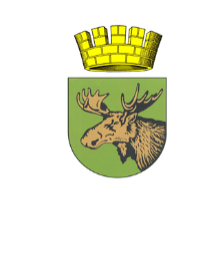 РОССИЙСКАЯ ФЕДЕРАЦИЯКОНТРОЛЬНО-СЧЕТНАЯ ПАЛАТАМУНИЦИПАЛЬНОГО ОБРАЗОВАНИЯ«СЛАВСКИЙ МУНИЦИПАЛЬНЫЙ ОКРУГКАЛИНИНГРАДСКОЙ ОБЛАСТИ» ----------------------------------------------------------------------------------------------------ОГРН 1073911001086 ИНН 3924004179 КПП 392401001тел./Факс (40163) 3-11-82 мобильный 89097815642 e-mail:anatolii.shegolev@mail.ruЗАКЛЮЧЕНИЕ на проект решения окружного Совета депутатов муниципального образования «Славский муниципальный округ Калининградской области» «О внесении изменений в решение окружного Совета депутатов от 17 декабря 2021 года № 89 «О бюджете муниципального образования «Славский муниципальный округ Калининградской области»  на 2022 год и на плановый период 2023-2024 годов»                                                                                               г. СлавскОснование для проведения экспертизы: Федеральный закон от 07.02.2011 № 6-ФЗ «Об общих принципах организации и деятельности контрольно-счетных органов субъектов Российской Федерации и муниципальных образований», п. 1 статьи 8 Положения «О Контрольно-счетной палате муниципального образования «Славский муниципальный округ Калининградской области»», утвержденного решением окружного Совета депутатов муниципального образования «Славский городской округ» от 24.11.2021 года № 81.Цель экспертизы: определение достоверности и обоснованности расходных обязательств бюджета муниципального образования «Славский муниципальный округ Калининградской области» проекта решения окружного Совета депутатов муниципального образования «Славский муниципальный округ Калининградской области» «О внесении изменений в решение окружного Совета депутатов муниципального образования «Славский городской округ» от 17.12.2021 года № 89  «О бюджете муниципального образования «Славский муниципальный округ Калининградской области» на 2022 год».Предмет экспертизы: проект решения окружного Совета депутатов муниципального образования «Славский муниципальный округ Калининградской области» «О внесении изменений в решение окружного Совета депутатов муниципального образования «Славский городской округ» от 17 декабря 2021 года № 89 «О бюджете муниципального образования «Славский муниципальный округ Калининградской области» на 2022 год и на плановый период», материалы и документы финансово-экономических обоснований указанного проекта в части, касающейся расходных обязательств муниципального образования.Общая частьПроект решения окружного Совета депутатов муниципального образования  «Славский муниципальный округ Калининградской области» «О внесении изменений в решение окружного Совета депутатов муниципального образования «Славский городской округ» от 17 декабря 2021 года № 89 «О бюджете муниципального образования «Славский муниципальный округ Калининградской области» на 2022 год и на плановый период 2023 - 2024 годов» с приложениями № 1,2,3,4,5 (далее – проект Решения), пояснительной запиской к проекту Решения представлен на экспертизу в Контрольно-счетную палату муниципального образования «Славский муниципальный округ Калининградской области»  13.12. 2022 года.Представленным проектом Решения предлагается изменить основные характеристики бюджета муниципального образования, утвержденные решением окружного Совета депутатов муниципального образования «Славский городской округ»  от 17 декабря 2021 года № 89 «О бюджете муниципального образования «Славский муниципальный округ Калининградской области»  на 2022 год и на плановый период 2023-2024 годов», к которым, в соответствии с п. 1 ст. 184.1 БК РФ, относятся общий объем доходов, общий объем расходов и дефицит (профицит) бюджета.Проектом Решения вносятся изменения в основные характеристики бюджета на 2022 год,  в том числе:- доходы по сравнению с утвержденным бюджетом увеличиваются  на сумму 16992,5 тыс. руб., расходы бюджета по сравнению с утвержденным бюджетом увеличиваются на сумму 11476,1 тыс. руб.Общий анализ изменений основных характеристик бюджета муниципального образования «Славский муниципальный округ Калининградской области» на 2022 год»2. Доходы бюджета муниципального образования на 2022 год 788760.7 тыс. руб. Поступления в бюджет муниципального образования по видам доходов      Общий объем доходов увеличиваются на сумму 16992,5 тыс. рублей, в том числе:      Безвозмездные поступления увеличиваются на сумму 16992,5 тыс. рублей:    - дотация на поддержку мер по обеспечению сбалансированности бюджетов на сумму   14567,0 тыс. рублей;    - субсидии увеличиваются на сумму 2425,5 тыс. рублей.Расходы бюджета муниципального образования по разделам бюджетной классификации расходов Российской Федерации     	 Общий объем расходов составляет в сумме 783107,6 тыс. руб.          Общий объем расходов увеличиваются к уточненным назначениям на сумму 11476,1 тыс. рублей, в том числе:         1.1 По подразделу 0309 «Гражданская оборона»:    - увеличиваются назначения за счет средств дотации на сумму 15,0 тыс. рублей (по мероприятию "Обучение населения вопросам гражданской обороны"); на сумму 238,0 тыс. рублей (по мероприятию «Оборудование и оснащение автоматизированного рабочего места оператора системы «112»);         1.2. По подразделу 0412 «Другие вопросы в области национальной экономики» увеличиваются назначения за счет средств дотации на сумму 425,4 тыс. рублей (по мероприятию "Создание центров притяжения туристов"-за услуги по экспертному сопровождению проектной документации: «Приспособление объекта культурного наследия регионального значения – Кирха ,1869 г., расположенного по адресу г. Славск, Калининградской области»;          1.3. По подразделу 0501 «Жилищное хозяйство»: увеличиваются назначения за счет средств дотации на сумму 60,0 тыс. рублей (по мероприятию «Обеспечение мероприятий по переселению граждан из аварийного жилищного фонда» -за услуги по выполнению технического отчета о состоянии строительных конструкций многоквартирного жилого дома, расположенного по ул. Театральная, д. 12, в п. Ясное, Славского района, Калининградской области);         1.4. По подразделу 0502 «Коммунальное хозяйство»:         - увеличиваются назначения за счет средств дотации на сумму 300,0 тыс. рублей на капитальные вложения в объекты муниципальной собственности (Обеспечение строительства, реконструкции и модернизации объектов водоотведения (канализационных и очистных сооружений)- дополнительное обследование канализационных и очистных сооружений);      - увеличиваются назначения за счет средств дотации на сумму 350,0 тыс. рублей (Обеспечение мероприятий по поддержке теплоснабжения- субсидия на выпадающие доходы МУП «Теплоснабжение»);          - увеличиваются назначения за счет средств дотации на сумму 112,2 тыс. рублей (Обеспечение мероприятий по поддержке теплоснабжения- за выполнение рабочей документации по объекту: «Капитальный ремонт участка теплотрассы, расположенной к жилому дому по ул. Вокзальная, 80В в г. Славске»);      - увеличиваются назначения за счет средств дотации на сумму 1305,0 тыс. рублей (Обеспечение мероприятий по организации теплоснабжения, водоснабжения, водоотведения-для погашения реестровой задолженности МУП «ЖКС Славского района»);      - увеличиваются назначения за счет средств дотации на сумму 200,0 тыс. рублей (Обеспечение мероприятий по строительству, реконструкции и модернизации объектов водоснабжения-приобретение оборудования для артезианских скважин в г. Славске);      - увеличиваются назначения за счет средств дотации на сумму 58,0 тыс. рублей (Обеспечение разработки проектно-сметной документации по водоснабжению населённых пунктов- проектные работы и экспертиза по объекту: «Реконструкция системы водоснабжения п. Большаково, Славского района»);          1.5. По подразделу 0503 «Благоустройство»:          - увеличиваются назначения за счет средств дотации на сумму 1010,0 тыс. рублей (Обеспечение содержания объектов благоустройства, наружного освещения, малых архитектурных форм);- увеличиваются назначения за счет средств дотации на сумму 200,0 тыс. рублей (Проведение ремонта остановочных павильонов);- увеличиваются назначения за счет средств дотации на сумму 224,0 тыс. рублей (Обеспечение устройства уличного освещения в населённых пунктах);         - увеличиваются назначения за счет средств дотации на сумму 435,0 тыс. рублей (Обеспечение оплаты затрат по уличному освещению населённых пунктов - за экономию энергетических ресурсов за сентябрь, октябрь, ноябрь 2022 года перед АО «ПЭК» по энергосервесному контракту);- увеличиваются назначения за счет средств дотации на сумму 200,0 тыс. рублей (Обеспечение мероприятий в сфере обращения с твёрдыми бытовыми отходами -приобретение контейнеров);- увеличиваются назначения за счет средств дотации на сумму 400,0 тыс. рублей (Финансовое обеспечение муниципального задания по предоставлению муниципальных услуг (выполнение работ) по осуществлению благоустройства);          1.6. По подразделу 0505 «Другие вопросы в области в области жилищно-коммунального хозяйства» увеличиваются назначения за счет средств дотации на сумму 28,0 тыс. рублей (Обеспечение разработки и проверки проектно- сметной документации по программе конкретных дел -за выполнение услуг по проверки сметной документации по объекту: «Устройство детской игровой площадки, расположенной в  п. Городково Славского района, в районе дома возле остановки», за выполнение услуг по проверки сметной документации по объекту: «Устройство детской игровой площадки, расположенной в   п. Гастеллово, ул. Луговая»);         1.7. по подразделу 0701 «Дошкольное образование» увеличиваются назначения за счет средств дотации на сумму 1270,0 тыс. рублей (Финансовое обеспечение муниципального задания по предоставлению муниципальных услуг (выполнение работ) по осуществлению предоставления общедоступного и бесплатного дошкольного образования в муниципальных дошкольных образовательных организациях, в том числе организациях присмотра и ухода за детьми);          1.8. По подразделу 0702 «Общее образование»:      - увеличиваются назначения за счет средств дотации на сумму 461,5тыс. рублей (Обеспечение содержания имущества в общеобразовательных организациях);         1.9 По подразделу 0801 «Культура»:      -увеличиваются назначения за счет средств дотации на сумму 1000,0 тыс. рублей (увеличение муниципального задания учреждений культуры для обеспечения выполнения Указа Президента Российской Федерации № 597 от 07 мая 2012года);          1.10. По подразделу 1003 «Социальное обеспечение населения»:     - увеличиваются назначения за счет средств субсидии на сумму 2425,5 тыс. рублей (Субсидии на обеспечение комплексного развития сельских территорий (улучшение жилищных условий граждан Российской Федерации, проживающих на сельских территориях));          1.11. По подразделу 1102 «Массовый спорт»:      - увеличиваются назначения за счет средств дотации на сумму 400,0   тыс. рублей (на капитальный ремонт и устройство спортивных объектов муниципальной собственности-за услуги строительного контроля спортивных площадок п. Прохладное, п. Придорожное);     - увеличиваются назначения за счет средств дотации на сумму 36,0   тыс. рублей (Обеспечение развития сети физкультурно-оздоровительных, спортивных и спортивно-технических сооружений- за услуги по расчету заявки на строительство ФОК в г. Славске);	1.12. По подразделу 1202 «Периодическая печать»:   - увеличиваются назначения за счет средств дотации на сумму 322,5 тыс. рублей (Финансовое обеспечение муниципального задания на предоставление муниципальных услуг (выполнение работ) по информированию населения о деятельности муниципальных органов в средствах массовой информации).Изменения, внесенные в муниципальные программы в 2022 годуИзменения, внесенные в программное и непрограммноенаправление  расходов  в 2022 году	Основную долю непрограммного направления расходов в проекте решения составляют  расходы на государственную поддержку сельского хозяйства и регулирования рынков сельскохозяйственной продукции в форме предоставления субвенций из областного бюджета на сумму 58532,6 тыс. рублей. Доля программного направления расходов в общей сумме расходов составляет 90,3%, непрограммного направления расходов 9,7%.Анализ изменения расходов бюджета в 2022 году по ведомственной структуре.           Проектом решения вносятся изменения в ведомственную структуру расходов путем увеличения бюджетных ассигнований 2-м главным распорядителям из пяти.Выводы:Проектом Решения планируется изменение основных характеристик бюджета муниципального образования «Славский городской округ», к которым, в соответствии с п.1 ст. 184.1 БК РФ, относятся общий объем доходов, общий объем расходов и дефицит бюджета.На текущий 2022  финансовый год по сравнению с предыдущим решением доходы увеличиваются  на 16992.5 тыс. руб., расходы  увеличиваются на 11476,1 тыс. руб., профицит бюджета  увеличивается на 5516.4 тыс. рублей и  составит 5653.1 тыс. руб. Вносимые изменения соответствуют требованиям бюджетного законодательства.Рекомендации:	По итогам экспертизы проекта Решения «О внесении изменений в решение окружного Совета депутатов муниципального образования «Славский городской округ» от 17 декабря 2021 года № 89 «О бюджете муниципального образования «Славский муниципальный округ Калининградской области» на 2022 год и на плановый период 2023-2024 годов» Контрольно-счетная палата  рекомендует   окружному Совету депутатов муниципального образования «Славский муниципальный округ Калининградской области» рассмотреть проект решения о внесении изменений в бюджет Славского муниципального округа.           Председатель                                                                      А.А. Щеголев238600, г. Славск,ул. Пушкина, д. 1/6аисх. № 10 от 14.12.2022 г.Основные характеристикиРешение о бюджете от 30.11.22 № 86Проект решения о бюджете Отклонение от предыдущего решения о бюджете % показателей к предыдущему решению о бюджете (в %)12456Доходы771768.2788760.716992.5102.2Расходы771631.5783107.611476.1101.5Дефицит,-  профицит,+ +136.7+5653.1+5516.44135.4Наименование КБКРешение о бюджете от 30.11.22 № 86Проектрешения о бюджете%  показателей к предыдущему решению о бюджете (в %)1248Налоговые доходы116374.0116374.0100.0Неналоговые доходы35353.035353.0100.0ИТОГО:151727.0151727.0100.0Поступления от нерезидентов000ДотацииДотации на сбалансированностьПрочие дотации184120.000184120.014567.00100.000Субсидии166131.3168556.8101.5Субвенции255647.8255647.8100.0Иные межбюджетные трансферты14165.014165.0100.0Доходы бюджета от возврата субсидий прошлых лет000Возврат остатков субсидий, субвенций и иных м/б трансфертов прошлых лет-22.9-22.9100.0ИТОГО:620041.2637033.7102.7ВСЕГО:771768.2788760.7102.2Наименование раздела Решение о бюджете от 30.11.22 № 86Проектрешения о бюджетеОтклонение+.-%  показателей к предыдущему решению о бюджете (в %)12470100 "Общегосударственные вопросы"75160.075160.00100.00200 «Национальная оборона»1032.91032.90100.00300 «Национальная безопасность и правоохранительная деятельность»1235.51488.5+253.0120.50400 «Национальная экономика»116275.9116701.3+425.4100.40500 «Жилищно-коммунальное хозяйство»125613.5130495.7+4882.2103.90700 «Образование»346221.0347952.5+1731.5100.50800 «Культура, кинематография»49866.150866.1+1000.0102.00900 «Здравоохранение»00001000 «Социальная политика»31752.934178.4+2425.5107.61100 "Физическая культура и спорт"19521.319957.3+436.0102.21200 «Средства массовой информации»3652.43974.9+322.5108.81300 «Обслуживание муниципального долга»1300.01300.00100.0ИТОГО771631.5783107.611476.1101.5Наименование программыРешение о бюджете от 30.11.22 № 86Проект решения о бюджетеОтклонение от предыдущего решения о бюджете % показателей к  предыдущему решению о бюджете (в %)12457Развитие системы образования333336.3335067.81731.5100.5Социальная поддержка населения37399.239824.72425.5106.5Развитие культуры47274.048274.01000.0102.1Развитие физкультуры и спорта19521.319957.3436.0102.2Доступное комфортное жилье123456.9128339.14882.2104.0Безопасность1190.01443.0253.0121.3Модернизация экономики13925.213925.20100.0Развитие промышленности и предпринимательства0000Развитие транспортной системы52551.652551.60100.0Развитие туризма3808.64234.0425.4111.2Молодежь572.0572.00100.0Управление муниципальными финансами и создание условий для эффективности бюджетных расходов6243.56243.50100.0Эффективное муниципальное управление52502.252502.20100.0Патриотическое воспитание молодежи3682.44004.9322.5108.8Развитие инициативы населения0000Итого:695463.2706939.311476.1101.6НаименованиеРешение о бюджете от 30.11.22 № 86Проект решения о бюджетеОтклонение от предыдущего решения о бюджете %  показателей к  предыдущему решению о бюджете (в %)Программное направление расходов695463.2706939.311476.1101.6Непрограммное направление расходов76168.376168.30100.0Итого:771631.5783107.611476.1101.5Наименование ГРБСРешение о бюджете от 30.11.22 № 86Проект решения о бюджетеОтклонение от предыдущего решения о бюджете %  показателей к  предыдущему решению о бюджете (в %)12457МКУ «Отдел сельского хозяйства»58582.661008.12425.5104.1Администрация 701364.4710415.09050.6101.3Окружной Совет депутатов5052.05052.00100.0МКУ «ФО»4943.54943.50100.0Контрольно-счетная палата1689.01689.00100.0ИТОГО771631.5771631.511476.1101.5